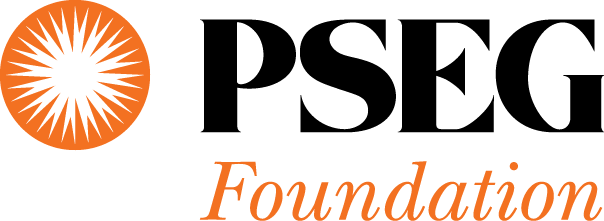 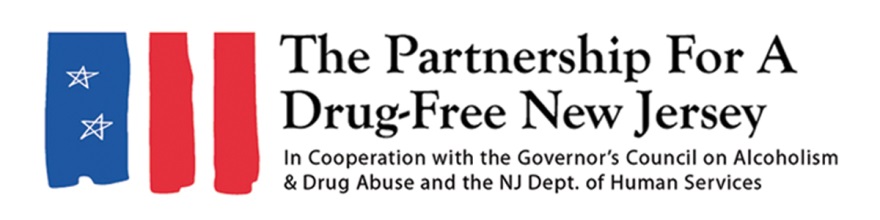 Third Grade Contract for a Healthy LifeResponse FormDeadline – April 7, 2017 We are pleased to participate in the Partnership for a Drug–Free New Jersey’sThird Grade Contract for a Healthy Life Initiative.We would like to order the coloring and activity book for our students.You may either fax this completed form to 973-467-2188, or fill out our online form: www.DrugFreeNJ.org/ThirdGradeContractName of School:________________________________________________________Contact: ____________________________________________Title:__________________________School Address: ________________________________________________________City: __________________________ State: ____________ Zip: _________________ NJ County: _________________________Telephone number: ______________________________                                             Email: __________________________________________Total Number of Coloring/Activity Books Requested: ____________________Number of Third Grade Classrooms: ______________________Jeannine BrownPartnership for a Drug–Free New Jersey155 Millburn AvenueMillburn, New Jersey 07041Phone:  973-467-2100, ext.14Fax:      973-467-2188                                                               